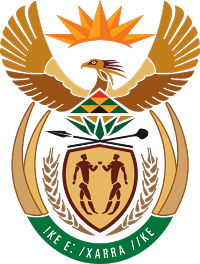 MINISTRY FOR COOPERATIVE GOVERNANCE AND TRADITIONAL AFFAIRSREPUBLIC OF SOUTH AFRICANATIONAL ASSEMBLYQUESTION FOR WRITTEN REPLYQUESTION NUMBER 2016/587DATE OF PUBLICATION: 04 MARCH 2016587.	Mr S C Motau (DA) to ask the Minister of Cooperative Governance and Traditional Affairs:Whether, with reference to his reply to question 4256 on 21 December 2015, his department has received the outstanding information; if not, why not; if so, when will this information be made available as requested?			NW693EReply:The requested information is yet to be received from the Metropolitan Municipalities. We are however, making efforts to follow-up on it and the Honourable Member will therefore be updated on progress.